بسمه تعالي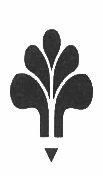 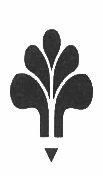 برنامه ترمی دروس مقطع ..کارشناسی ارشد رشته حقوق تجارت الکترونیکی                                     نيمسال اول                                                                                                                          نيمسال دومردیفنام درستعداد واحدتعداد واحدتعداد ساعات تعداد ساعات تعداد ساعات نوع درسنوع درسنوع درسپیشنیازپیشنیازهمنیازهمنیازردیفردیفردیفنام درسنام درستعداد واحدتعداد واحدتعداد واحدتعداد واحدتعداد ساعات تعداد ساعات تعداد ساعات نوع درسنوع درسپیشنیازپیشنیازپیشنیازهمنیازردیفنام درسنظریعملینظرینظریعملینوع درسنوع درسنوع درسپیشنیازپیشنیازهمنیازهمنیازردیفردیفردیفنام درسنام درسنظرينظريعمليعملينظریعملیعملینوع درسنوع درسپیشنیازپیشنیازپیشنیازهمنیاز1حقوق تجارت الکترونیکی 12777ت حقوق تجارت الکترونیکی3ت حقوق تجارت الکترونیکی3222 حقوق تجارت الکترونیکی 21888حقوق بانکداری الکترونیکیحقوق بانکداری الکترونیکی223 حقوق ثبت در تجارت الکترونیکی1999داوری در تجارت الکترونیکیداوری در تجارت الکترونیکی224امنیت در تجارت الکترونیکی 1101010تعارض قوانین تجارت الکترونیکیتعارض قوانین تجارت الکترونیکی225حقوق اطلاعات1111111اسناد بین المللی تجارت الکترونیکیاسناد بین المللی تجارت الکترونیکی116متون حقوقی2121212مالکیت فکری مالکیت فکری 22جمع واحدهاجمع واحدها8جمع واحدهاجمع واحدهاجمع واحدهاجمع واحدهاجمع واحدها1212نیمسال سومنیمسال سومنیمسال چهارمنیمسال چهارمنیمسال چهارمردیفنام درستعداد واحدتعداد واحدتعداد ساعاتتعداد ساعاتتعداد ساعاتنوع درسنوع درسپیشنیازپیشنیازپیشنیازهمنیازهمنیازردیفردیفردیفنام درستعداد واحدتعداد واحدتعداد واحدتعداد واحدتعداد واحدتعداد ساعات تعداد ساعات تعداد ساعات نوع درسنوع درسپیشنیازپیشنیازپیشنیازهمنیازردیفنام درسنظریعملينظرینظریعملینوع درسنوع درسپیشنیازپیشنیازپیشنیازهمنیازهمنیازردیفردیفردیفنام درسنظرينظريعمليعمليعملينظریعملیعملینوع درسنوع درسپیشنیازپیشنیازپیشنیازهمنیاز13حقوق کیفری تجارت الکترونیکی2171717پایان نامه4414مبانی فقهی تجارت الکترونیکی215تجزیه و تحلیل ارائ قضایی216حقوق رقابت تجاری2جمع واحدهاجمع واحدها8جمع واحدهاجمع واحدهاجمع واحدهاجمع واحدها44